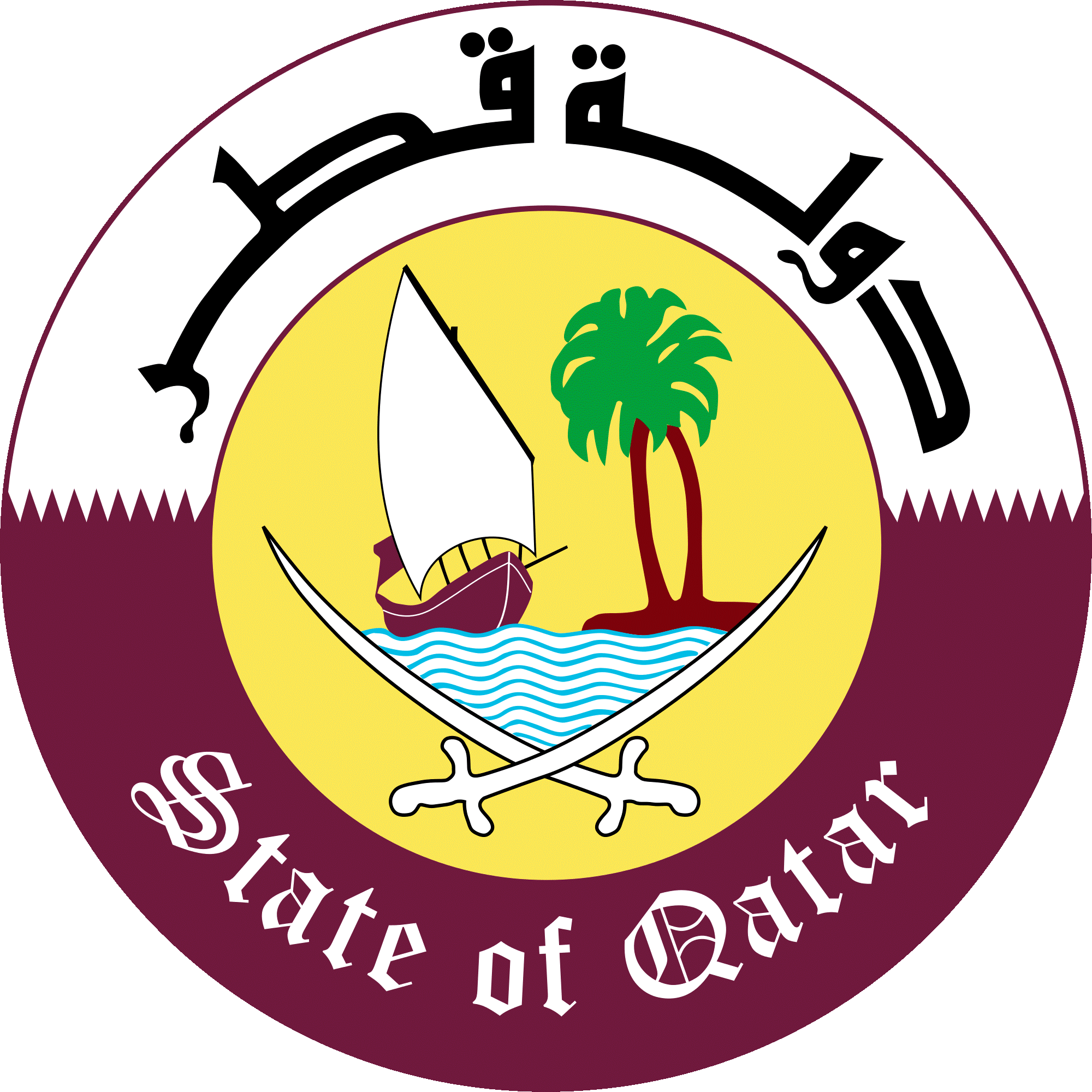 الدورة السابعة والثلاثون للفريق العامل المعني بالاستعراض الدوري الشامل Working Group on the Universal Periodic Review Thirty-seventh sessionاستعراض التقرير الوطني (ميانمار)    Review of Myanmar    كلمة وفد دولة قطريلقيها السيد / عبد الله مقبول العلي سكرتير ثاني لدى الوفد الدائمMr. Abdulla AL-ALI Second Secretaryجنيف، 25 يناير 2021السيدة الرئيسة،يرحب وفد بلادي برئيس وفد ميانمار ونشكرهم على العرض والتعليقات التي تقدموا بها حول التدابير المتخذة لتعزيز وحماية حقوق الإنسان.نعرب عن تقديرنا للجهود التي تهدف الى تعزيز سيادة القانون وقطاع العدالة لا سيما اعتماد الخطة الاستراتيجية الخمسية تحت شعار" العدالة للشعب"، وخطة العمل الخمسية للسلطة القضائية لتحسين العدالة للجميع، والاستراتيجية الوطنية لمنع الجريمة. ويود وفد بلادي ان يتقدم بالتوصيات التالية: مضاعفة الجهود الرامية لمكافحة الاتجار بالبشر، وضمان حقوق الضحايا وتوفير الحماية والمساعدة لهم.اتخاذ المزيد من التدابير لضمان حماية وتعزيز حقوق مسلمي الروهينغا، والتصدي لانتشار الانتهاكات والتمييز والتطرف والتحريض على الكراهية ضدهم وضمان مساءلة مرتكبي هذه الأعمال. توفير الدعم اللازم للجنة الوطنية لحقوق الانسان لتمكينها من أداء ولايتها وبما يتماشى مع مبادئ باريس. وشكرا السيدة الرئيسة. 